Personal, Social, Emotional, Health and Economic Education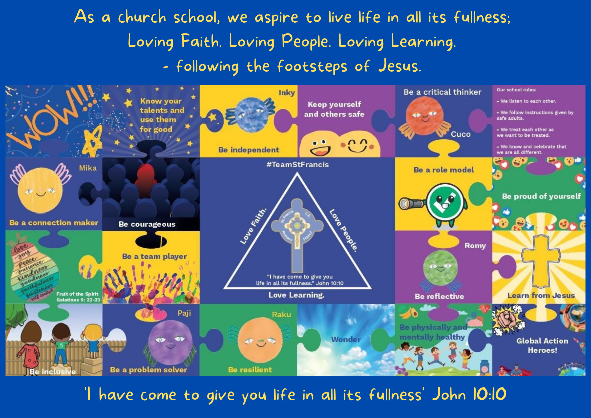 St Francis PSHE Curriculum  Year 6 End points:1. Being able to think things through and make good choices. 2. Having self-confidence and self-awareness.  3. Taking care of your physical health. 4. Keeping yourself and others safe. 5. Being community minded. 6. Having aspirational thoughts and the ability to plan for the future. 7. Being able to make and maintain healthy friendships. 8. Putting EDJ into practice.  In Year 1, we work on: 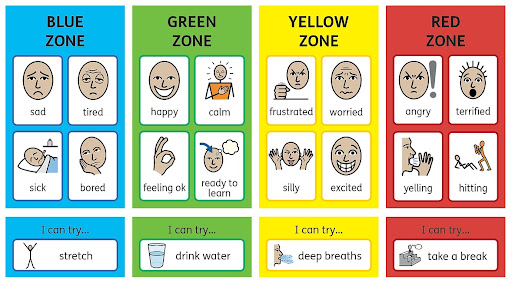 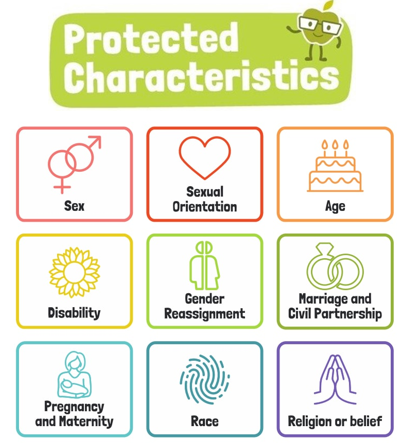 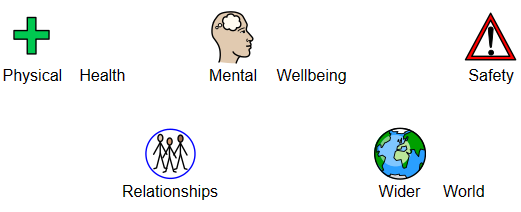 Big Question PSHE Strand End Point Aut 1What is the same and different about us?Relationships8. Putting EDJ into practice.  Aut 2Who is special to us?Relationships 7. Being able to make and maintain healthy friendships. Spr 1How can we look after each other and the world?Wider World5. Being community minded. Spr 2How do we recognise our feelings?Mental Wellbeing1. Being able to think things through and make good choices. Sum 1What does healthy mean? Physical Health3. Taking care of your physical health. Sum 2Who helps to keep us safe?Safety  4. Keeping yourself and others safe. 